РЕШЕНИЕРассмотрев проект Решения о внесении изменений в Решение Городской Думы Петропавловск-Камчатского городского округа от 18.11.2010 № 305-нд 
«О земельном налоге на территории Петропавловск-Камчатского городского округа», внесенный Главой Петропавловск-Камчатского городского округа Брызгиным К.В., в соответствии со статьей 28 Устава Петропавловск-Камчатского городского округа Городская Дума Петропавловск-Камчатского городского округаРЕШИЛА:1. Принять Решение о внесении изменений в Решение Городской Думы Петропавловск-Камчатского городского округа от 18.11.2010 № 305-нд 
«О земельном налоге на территории Петропавловск-Камчатского городского округа».2. Направить принятое Решение исполняющему полномочия Главы Петропавловск-Камчатского городского округа для подписания и обнародования.РЕШЕНИЕот 30.10.2020 № 302-ндО внесении изменений в Решение Городской Думы Петропавловск-Камчатского городского округа от 18.11.2010 № 305-нд «О земельном налоге на территории Петропавловск-Камчатского городского округа»Принято Городской Думой Петропавловск-Камчатского городского округа(решение от 28.10.2020 № 760-р)1. В части 3 статьи 4 слова «, установленных пунктом 2 настоящей статьи» исключить.2. Статью 5 исключить.3. Настоящее Решение вступает в силу с 01.01.2021, но не ранее чем по истечении 1 месяца со дня его официального опубликования и не ранее 1 числа очередного налогового периода. 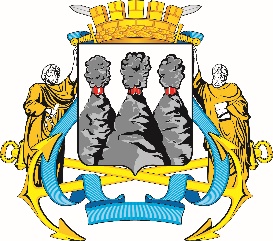 ГОРОДСКАЯ ДУМАПЕТРОПАВЛОВСК-КАМЧАТСКОГО ГОРОДСКОГО ОКРУГАот 28.10.2020 № 760-р32-я сессияг.Петропавловск - КамчатскийО внесении изменений в Решение Городской Думы Петропавловск-Камчатского городского округа 
от 18.11.2010 № 305-нд «О земельном налоге на территории Петропавловск-Камчатского городского округа»Председатель Городской ДумыПетропавловск-Камчатскогогородского округаГ.В. Монахова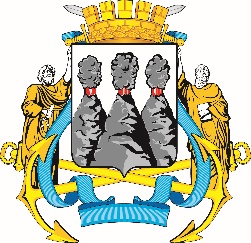 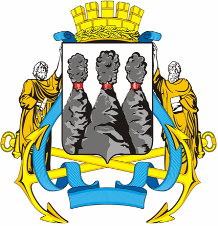 ГОРОДСКАЯ ДУМАПЕТРОПАВЛОВСК-КАМЧАТСКОГО ГОРОДСКОГО ОКРУГАИсполняющий полномочия Главы Петропавловск-Камчатскогогородского округаЮ.Н. Иванова